Republika HrvatskaGrad ZagrebGRADSKI URED ZA PROSTORNO UREĐENJE,  IZGRADNJU GRADA,  GRADITELJSTVO, KOMUNALNE POSLOVE I PROMETOdjel za graditeljstvo Središnji odsjek za graditeljstvoTrg Stjepana Radića 1, ZagrebKlasa: UP/I-361-03/17-001/1340Urbroj: 251-13-22-1/042-17-2Zagreb, 24.10.2017.Gradski ured za prostorno uređenje, izgradnju Grada, graditeljstvo, komunalne poslove i promet, Odjel za graditeljstvo, Središnji odsjek za graditeljstvo, Trg Stjepana Radića 1, na temelju odredbe članka 115. i članka 116. i st. 1. Zakona o gradnji (Narodne novine broj 153/2013, 20/17), u predmetu izdavanja izmjene i dopune građevinske dozvole, koji se vodi po zahtjevu Marijane Čović, iz Zagreba, Podbrežje XI. 28 i društva STAR DINAMIK d.o.o., Zagreb, Podbrežje XIV. 19 zastupani po društvu ALVIR d.o.o., Zagreb, Podbrežje XI. 25,P O Z I V AVlasnike i nositelje drugih stvarnih prava na nekretnini oznake k.č.br. 428/2 k.o. Klara koja neposredno graniči s nekretninom za koju se izdaje izmjena i dopuna građevinske dozvole, da izvrše uvid u Glavni projekt ZOP 17/16-I, ovjeren po glavnoj projektantici Slavici Alvir, dipl.ing.arh., broj ovlaštenja A 1419.Po zahtjevu Marijane Čović, iz Zagreba, Podbrežje XI. 28 i društva STAR DINAMIK d.o.o., Zagreb, Podbrežje XIV. 19, koje zastupa društvo ALVIR d.o.o., Zagreb, Podbrežje XI. 25, pokrenut je postupak izdavanja izmjene i dopune Građevinske dozvole za izgradnju stambene građevine na k.č.br. 427/2 k.o. Klara, te se stranke pozivaju da izvrše uvid u navedeni glavni projekt, radi upoznavanja s predmetnim zahvatom u prostoru i očitovanja na isti.Uvid u Glavni projekt može se izvršiti osobno ili putem punomoćnika dana 06.11.2017. u vremenu od 10,00 do 11,00 sati u prostorijama Gradskog ureda, Zagreb, Trg Stjepana Radića 1, soba 114, I. kat.Osobe koje se odazovu pozivu dužne su donijeti ispravu (izvadak iz zemljišne knjige, ugovor ili drugi dokaz) kojim dokazuju da imaju svojstvo strane, u protivnom će se uskratiti mogućnost uvida u Glavni projekt.Neodazivanje ovom pozivu ne sprečava izdavanje Građevinske dozvole.Upravni referentJuraj Družijanić, struč.spec.ing.aedif.Dostaviti:1. oglasiti na adresi Podbrežje IX. 282. oglasna ploča ovog ureda (8 dana)3. mrežne stranice ovog ureda4. arhiva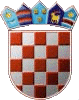 